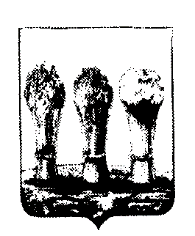 Муниципальное бюджетное дошкольное  образовательное учреждение   детский сад № 8 «Машенька города Пензы                                                                  (МБДОУ детский сад № 8 «Машенька» города Пензы)___________________________________________________________________________________________________________440039, ул. ИТР, 1А	     							   тел. 8(8412)92-68-38Публичный отчет  заведующего  Г. А. Мальковой о деятельностиМуниципального бюджетного дошкольного образовательного учреждениядетский сад №8 «Машенька» г. Пензы общеразвивающего вида с приоритетным осуществлением социально- коммуникативного направления развития воспитанников (2018-2019 уч. год)Раздел 1. Общая характеристика дошкольного образовательного учрежденияНаименование учреждения: МБДОУ детский сад №8 «Машенька» г. ПензыГод основания: МБДОУ детский сад № 8 "Машенька" города Пензы функционирует с 25 декабря 2014 года, расположен в отдельно стоящем двухэтажном здании. Общая площадь здания -1951,8 кв. м.  Площадь территории, занимаемой образовательным учреждением - 5725 кв. метра. Тип:  Дошкольная образовательная организацияВид:  Детский сад общеразвивающего видаУчредительные документы:Лицензия на образовательную деятельность: Лицензии на право ведения образовательной деятельности серия 58Л01    за №0000440. Регистрационный № 11628   от 9 апреля 2015 года. Свидетельство о государственной регистрации права оперативного управления имуществом здания детского сада № 58-58/035-58/35008/2015-543/2 на основании постановления администрации города Пензы от 12.02.2015г. № 119 Устав МБДОУ детского сада № 8 "Машенька" города Пензы (Приказ Управления образования города Пензы № 390 от 08.12.2014 года)Локальные акты:Коллективный договор;Положение о надбавках и доплатах;Должностные инструкции работников;Правила внутреннего трудового распорядка;Положение о родительском комитете;Положение о педагогическом совете;Договор с родителями;Приказы и распоряжения по ДОУ;Фамилия, имя, отчество руководителя: Малькова Г.А., образование высшее,  общий стаж работы –23 года, стаж работы в данной должности –  7 лет.Квалификационная категория – высшаяЗаместители руководителя:Заместитель заведующего по ВиМР: Андриянова Е.В., образование высшее, общий стаж работы 32 лет, стаж работы в данной должности 4 года. Квалификационная категория – высшаяЗаместитель заведующей по административно-хозяйственной работе –Пиянзина Елена Моисовна, образование высшее.Управление учреждением строится в соответствии с Законом «Об образовании в Российской Федерации» от 29.12.2012г. №273-ФЗ, с Уставом МБДОУ ДС № 57 г. Пензы.Управление учреждением в соответствии с компетенцией, определенной законодательством и Уставом  осуществляют:-Учредитель;- Педагогический совет;- Общее собрание трудового коллектива;- Профсоюзная организация ДОУ;- Заведующий Учреждением.Юридический адрес: Россия, 440060, г. Пенза, ул. ИТР, 1а, тел.: 92 - 68 – 38Учредитель:  Управление Образования г. Пензы.Сайт: ds 8@guoedu. ruМБДОУ  находится в благоприятном социально – культурном окружении. Рядом расположены Центр культуры и досуга "Заря", парк культуры и отдыха "Комсомольский", детская музыкальная школа № 2, МБОУ лингвистическая гимназия № 6 города Пензы . Возможности социума позволяют педагогам  ДОУ  использовать при организации различных видов деятельности детей образовательный  потенциал окружающих ДОУ социальной, предметно – эстетической и природной среды.      Государственный статус учреждения – дошкольное образовательное учреждение общеразвивающего вида,  с приоритетным направлением –социально-коммуникативное развитие детей.1.1. Численность и состав воспитанников ДОУ    В детском саду функционирует 11 групп. В 2018 году в детском саду функционировало  2 группы  детей раннего возраста, 9 общеобразовательных групп:- первая младшая №1 – 30 детей- первая младшая №2 – 30 детей- вторая младшая №1 – 34 ребёнка- вторая младшая №2 – 36 детей- средняя группа №1 – 28 детей- средняя группа №2 – 27 детей- средняя группа №3 - 26 детей - старшая группа №1 – 35 детей- старшая группа №2 – 33 ребёнка- подготовительная к обучению в школе группа№1  - 35 детей- подготовительная к обучению в школе группа№2  - 39 детейСписочный состав детей ДОУ в 2018-2019 учебном году -  353 ребёнка1.2. Социальная структура семей воспитанниковСостав семей воспитанников:- полная – 90%- неполная – 10%Социальный статус родителей:- служащие – 51%- коммерсанты – 5%- рабочие – 36%- неработающие – 9%  Национальность родителей:- русские- 93%- другие национальности – 7%            Контингент воспитанников социально благополучный. Преобладают дети из русскоязычных и полных семей,  дети из семей рабочих и служащих.                                 1.3. Режим работы МДОУ:         Рабочая неделя – пятидневная;         Длительность работы учреждения – 12 часов;         Пребывание детей в ДОУ с 07.00 – 19.00;         Нерабочие праздничные дни устанавливаются согласно действующему законодательству РФ..Режим работы групп, длительность пребывания в них воспитанников, а также учебные нагрузки определяются Уставом и не  превышают нормы предельно допустимых нагрузок, установленных Сан Пин 2.4.1.3049-13, определенных на основе рекомендаций органов здравоохранения и соответствующих требованиям государственного образовательного стандарта дошкольного образования. Раздел 2. Особенности образовательного процесса2.1.Сроки и условия комплектования групп      Комплектование групп в дошкольном учреждении осуществляется в течение летнего периода, на основании решения Комиссии по комплектованию муниципальных дошкольных образовательных учреждений  города Пензы (с 1 июня по 15 августа) с учётом детей, посещающих ДОУ и вновь прибывших.      Количество групп и их наполняемость в учреждении определяется Учредителем, исходя из предельной наполняемости, принятой при расчёте бюджетного финансирования и правилами СанПиН.	2.2. Кадровое обеспечение деятельности ДОУ      Педагогический процесс в  ДОУ обеспечивают:- заведующая-  заместитель заведующей по воспитательной и методической работе- 2 учителя-логопеда- педагог-психолог- 2 музыкальных руководителя-  инструктор по физкультуре- 22  воспитателя            Из них:- высшее образование – 23 чел.;- среднее специальное – 7 чел.;- первую квалификационную категорию    – 6 чел.;- высшую квалификационную категорию    - 4  чел.      Медицинское обслуживание осуществляется на основании  договора с  ГБУЗ «Городская детская поликлиника №2»  , медицинской сестрой.2.3.Характеристика предметно-пространственной среды ДОУ  Развивающая предметная среда ДОУ оборудована с учетом требований ФГОС ДО. Все элементы среды связаны между собой по содержанию, масштабу и художественному решению.            В ДОУ имеются:- групповые помещения со спальными комнатами с учетом возрастных особенностей детей- кабинет заведующей-  методический кабинета-  кабинет учителя-логопеда - кабинет педагога-психолога- гимнастический зал- музыкальный зал- медицинский блок- хозяйственный блок- пищеблок-  прачечная       Система помещений детского сада соответствует санитарно-гигиеническим требованиям для обеспечения работоспособности, правильного физического и умственного развития воспитанников.  Все помещения  оснащены современным оборудованием.                    На участке детского сада имеются:- цветники, огород- спортивная площадка, оснащенная специальными спортивными комплексами- игровые площадки для всех возрастных групп с набором необходимого игрового оборудованияВ 2017-2018 учебном году были проведены следующие ремонтные работы                                             2.4. Обеспечение безопасности     	В ДОУ установлена АПС (автоматическая пожарная сигнализация),  КТС – «кнопка тревожной сигнализации».  На входных дверях и калитках установлены домофоны, на территории детского сада размещены камеры наружного наблюдения. В ДОУ введен пропускной режим. Дошкольное учреждение охраняется в дневное время силами дежурных администраторов, в ночное время и выходные дни – силами сторожей. МБДОУ ДС №8 г. Пензы полностью   укомплектовано первичными средствами пожаротушения (огнетушителями). Имеется в наличии документация по антитеррористической деятельности, пожарной безопасности.На каждом этаже детского сада имеется план эвакуации. Проводятся инструктажи с педагогическим и обслуживающим персоналом, а также с воспитанниками  (с отметкой в журнале).                                         2.5. Медицинское обслуживаниеЗабота о здоровье детей является одним из приоритетов работы всего коллектива детского сада. В своей деятельности  ДОУ  руководствуется СанПиН, инструкциями по охране труда и здоровья, локальными актами.Медицинское обслуживание детей в ДОУ обеспечивают органы здравоохранения. Медицинский персонал по согласованию с ГБУЗ «Городская детская поликлиника» наряду с администрацией ДОУ несет ответственность за здоровье и физическое развитие детей, проведение лечебно-профилактических мероприятий, соблюдение санитарно-гигиенических норм, режима и обеспечение качества питания. Детский сад предоставляет помещение с соответствующими условиями для работы медицинского персонала, осуществляет контроль деятельности медицинских работников в целях охраны и укрепления здоровья детей и работников дошкольного образовательного учреждения. Медицинские услуги в пределах функциональных обязанностей медицинского персонала в  ДОУ оказываются бесплатно. В ДОУ работает медицинская сестра, 1 раз в год детей осматривают специалисты поликлиники. 2.6. Организация питания     	 В ДОУ организовано 3-х разовое питание на основе примерного 10-дневного меню, утвержденного Руководителем МДОУ и согласованного с Руководителем Управления Роспотребнадзора.При  разработке  меню  взяты   за  основу сборники технических нормативов: сборник рецептур на продукцию для питания детей в дошкольных образовательных организациях/ Под. ред. М.П.Могильного и В.А.Тутельяна. – М.:ДеЛи плюс, 2015. – 640 с.; сборник технологических нормативов, рецептур блюд и кулинарных изделий для дошкольных организаций и детских оздоровительных учреждений/Под общей редакцией профессора А.Я. Перевалова. – Уральский региональный центр питания, 2013 г.; в ДОУ разработаны и утверждены Роспотребнадзором  меню на зимний и весенний  период для детей разных возрастов.Для  составления  меню  используется  картотека  блюд,  которая  представлена  в 2-х экземплярах  и  имеется  в медицинском  кабинете  и  на  пищеблоке.      	 В меню представлены разнообразные блюда, исключены их повторы. Между завтраком и обедом дети получают соки, фрукты или витаминизированные напитки. В ежедневный рацион питания включаются фрукты и овощи.При организации питания соблюдаются возрастные, физиологические нормы суточной потребности в основных пищевых веществах. Завтрак составляет -25% суточной калорийности, обед – 35-40%, полдник – 25% .         Ассортимент  формируется  с  учётом  норм  питания  основных продуктов  на  одного  ребёнка  в  день. Выполняются требования СанПиН по соотношению белков, жиров и углеводов, по калорийности. На все поступающие продукты  имеются сертификаты качества, ветеринарное заключение.    Потребление  основных продуктов: мяса, рыбы, творога, сливочного масла, сахара, круп, овощей ежемесячно выполняется в полном объеме.    	 В организации питания ребенка раннего и дошкольного возраста большое значение имеет соблюдение определенного режима, что обеспечивает лучшее сохранение аппетита.     	Выдача готовой пищи с пищеблока и приём пищи в группе осуществляется согласно режиму дня.      	Перед раздачей пищи в группы медицинская сестра снимает пробу. Ежедневно проверяется качество поставляемых продуктов, осуществляется контроль за сроками реализации и правильностью их хранения.      	Стоимость питания (в расчете на 1 воспитанника в день)  составляет 91рубль 66 копеек (группы раннего возраста) и 107рублей 33 копейки (дошкольные группы).Раздел 3.  Содержание образования      	ДОУ реализует «Основную общеобразовательную программу муниципального бюджетного дошкольного образовательного учреждения детского сада № 8 г. Пензы», обеспечивающую высокий уровень образования детей, который позволяет поступать в любые образовательные учреждения, в том числе лицеи и гимназии.Два раза в год отслеживается успеваемость выпускников детского сада, которая    свидетельствует о высоком уровне подготовки детей к школе.     	Прослеживается положительная динамика выполнения образовательной программы. В ходе образовательного процесса педагоги используют технологию личностно-ориентированную взаимодействия с детьми, применяют индивидуальный и дифференцированный подход к детям,  в проведении НОД широко используют принцип интеграции образовательных областей.Педагогами широко используются как на занятиях, так и при проведении режимных моментов физкультминутки, динамические паузы, дыхательная гимнастика, пальчиковая гимнастика, психогимнастика, артикуляционная гимнастика.   	 Максимальный объем учебной нагрузки не превышает допустимой нормы при 5-дневной учебной неделе. Учебный год начинается с 1 сентября, заканчивается 31 мая; с 1 июня по 31 августа – летний оздоровительный период. Утренний приём детей и утренняя гимнастика осуществляются на улице, все занятия с детьми (в игровой форме, в виде досугов и развлечений) в течение дня так же проводятся  на улице, а так же большое внимание уделяется спортивным и подвижным играм, эстафетам, спортивным праздникам, досугам; увеличивается продолжительность прогулок (пребывание детей на свежем воздухе).            3.1     Организация специализированной (коррекционной) помощи детям, в т.ч.         детям с ограниченными возможностями здоровья.  В ДОУ функционируют 2 логопедические группы.  Разработана и реализуется «Адаптированная основная образовательная Программа для детей с  нарушениями речи». В ДОУ так же функционирует психолого-педагогическая  служба и ПМПк (психолого-медико-педагогический консилиум) для оказания специализированной помощи детям, в т.ч. детям общеразвивающих групп.                                  3.2. Дополнительное образование в ДОУВ 2018-2019 учебном году детям были предоставлены дополнительные услуги на внебюджетной основе:1.«Волшебное тесто»  - для детей  4-5 лет.2.«Почитай-ка» – для детей 6-7 лет.3.«Детский фитнесс» -для детей 5-6 лет. 4.«Маленькие звезды»- для детей 4-5лет.5. «Волшебный квадратик» 4-5лет									6 «Маленький актёр» - для детей 5-7 лет.Перспектива: охватить большее количество детей дошкольным образованием                              3.3  Приоритетные цели и задачи развития ДОУПриоритетным направлением  ДОУ являются:социально - коммуникативное развитие детей: заключается в формировании у них представлений о социальном мире и о самих себе; воспитании социальных чувств, оценочного отношения к окружающему миру, событиям и явлениям; формирование активной позиции оптимистического мироощущения и способности к преобразованию, творчеству и др.                       3.4. Организация мониторинга достижений детьми планируемых результатов освоения программы.В начале и конце учебного года проводится:диагностика развития физических качеств: быстроты, ловкости, выносливости, гибкости, скоростно-силовых качеств; диагностика развития познавательных процессов детей: внимание, мышление, воображение, восприятие и др.; педагогическое обследование усвоения детьми основной образовательной программы дошкольного образования. Раздел 4.  Социальная активность и социальное партнёрство.Для успешной социализации и повышения качества образования дошкольников детский сад активно сотрудничает со следующими социальными институтами города Пензы:Управление образование города Пензы; МКУ «Центр комплексного обслуживания и методологического обеспечения учреждений образования города Пензы» - научно-методическая помощь;ГАОУ ДПО «Институт регионального развития Пензенской области»: научно-методическая помощь и обеспечение повышения квалификации педагогов, организация участия ДОУ в методической работе с детскими садами города и области, обобщение и распространение передового педагогического опыта;МБОУ лингвистическая гимназия №6 г.Пензы: совместные мероприятия с детьми дошкольного и младшего школьного возраста, совместная работа педагогов;ГКУК « Пензенская областная библиотека для детей и юношества»: экскурсии дошкольников в библиотеку, услуга «выездная библиотека в ДОУ», подборки книг для детей и воспитателей, запись в библиотеку, проведение сотрудниками библиотеки тематических мероприятий (1 раз в месяц по плану проведения совместных мероприятий), помощь в организации культурно-массовых мероприятий;ГБУЗ "Городская детская поликлиника №2": помощь в  организации физкультурно-оздоровительной работы с детьми; контроль состояния физического развития дошкольников, состояния здоровья детей;помощь в организации детских клубов и клубов для взрослых;Парк культуры и отдыха "Комсомольский";-ГБОУ среднего профессионального образования Пензенский     профессионально-педагогический колледж г. Пензы: повышение уровня квалификации сотрудников (мастер-классы, семинары, тренинги). Раздел 5. Работа ДОУ с родителями воспитанников:  в течение года  были проведены общие и групповые собрания с родителями воспитанников. В родительских уголках оформлены папки-передвижки, стенды, памятки, буклеты, куда помещались информационные материалы, согласно календарного плана.   Родители  привлекались к участию в мероприятиях, проводимых в ДОУ: утренники, спортивные праздники, дни открытых дверей, утренние беседы, мастер – классы.     С родителями вновь поступающих детей проводились беседы, заключались договора, проводилась экскурсия по детскому саду. Мнение родителей и представителей (законных представителей)  о деятельности ДОУ и качестве предоставляемых им услуг:  по итогам анкетирования в мае 2018 года «Удовлетворенность качеством дошкольного образования»  составила 90 % .Раздел 6.  Достижения ДОУ за отчётный периодНа базе ДОУ состоялись следующие мероприятия:Областной семинар для заведующих ДОО «Современный образовательный менеджмент в условиях ФГОС дошкольного образования» (на базе ДОУ) Спортивный праздник  «Мама, папа, я –спортивная семья» (совместное мероприятие с лингвистической гимназией №6)Участие воспитанников детского сада в реализации проекта «Мобильное дополнительное образование» Проведение студентами Пензенского социально-педагогического колледжа занятий по программам дополнительного образования по нескольким направлениям: «Робототехника», «Ментальная арифметика», «Мобильный планетарий» (на базе ДОУ)_Достижения педагогов ДОУ- Показателем профессионализма педагогов является участие их в конкурсах различного уровня и методических мероприятиях, проводимых ГАОУ ДПО ИРР ПО и МКУ «ЦКО и МОУО» г. Пензы. Воспитанники ДОУ, педагоги постоянные участники городских мероприятий и творческих конкурсов;- Участие в областном конкурсе (заочный) « Педагогический олимп», номинация « Лучший воспитатель образовательной организации»  - 1 чел;- XX научно-практическая конференция педагогических работников образовательных учреждений города Пензы в 2018/2019 учебном году:; лауреаты в номинациях– 2 чел.;- В течение учебного 2018-2019 года воспитанники участвовали в творческих конкурсах на Международном и Всероссийском уровнях. Кураторами воспитанников были педагоги ДОУ и родители (законные представители). Результатом явились многочисленные победы воспитателей и воспитанников ДОУ во всероссийских и международных конкурсах и олимпиадах. Все педагоги ДОУ имеют свои публикации на различных педагогических сайтах.Раздел 7. Финансовое обеспечение детского садаФинансово-экономическая деятельность в ДОУ соответствует современным требованиям. Финансирование осуществляется за счет источников областного, местного городского бюджетов в виде субсидий, субвенций на выполнение муниципального задания, субсидий на иные цели, а также из внебюджетных источников: родительская плата за присмотр и уход, за дополнительные платные образовательные услуги.Деятельность ДОУ финансируется учредителем на основе муниципального задания, плана финансово-хозяйственной деятельности. Муниципальное задание формируется в расчете на 1 обучающегося на норматив финансового обеспечения образовательной деятельности, утвержденный Законом Пензенской области от 23.12.2016 № 29999-ЗПО с изменениями и дополнениями.Расходы ДОУ включают:- расходы на оплату труда,- расходы на начисления на выплаты по оплате труда,- расходы на услуги связи, интернет,- расходы на коммунальные услуги (водоснабжение, водоотведение, электроснабжение, теплоэнергия (отопление)),- расходы на работы, услуги по содержанию имущества (вывоз мусора, дератизация, ТО системы АПС, ТО кнопки тревожной сигнализации, ТО радиомодема прямой связи, ТО теплосчетчиков, ТО технологического оборудования, ТО огнетушителей, пожарных гидрантов,  замер сопротивления изоляции, промывка и гидравлическое испытание системы отопления, ремонт аварийного освещения),- расходы на прочие работы, услуги (охрана, периодический медицинский осмотр сотрудников, обслуживание программы 1С, обновление ЭЦП, повышение квалификации педагогических и руководящих работников),- расходы на налог на имущество, земельный налог, исполнение судебных решений,- расходы на увеличение материальных запасов (продукты питания, приобретение средств развивающей предметно-пространственной среды, запасные части для ремонта технологического оборудования, расходные материалы для ремонта компьютера, средства для дезинфекции,  канцелярские товары).Внебюджетные средства формируются из:-  родительской платы за присмотр и уход за детьми, осваивающими образовательные программы ДОУ. Размер платы, взимаемой с родителей за присмотр и уход составляет для детей, посещающих группы раннего возраста (до 3 лет)  80 рублей, для детей, посещающих группы дошкольного возраста (от 3 до 7 лет) 92 рубля. Данные денежные средства направляются в полном объеме на приобретение продуктов питания. На основании постановления администрации города Пензы от 28.12.2015 № 2256 с изменениями и дополнениями установлены дополнительные меры социальной поддержки при взимании платы с родителей за присмотр и уход за детьми для одиноких матерей, родителей, имеющих 3 и более детей в форме снижения на 50% установленной платы с родителей, и для родителей, один из которых является инвалидом I, II или III группы в форме освобождения от платы за присмотр и уход.- родительской платы за дополнительные платные образовательные услуги.Дополнительные образовательные услуги представлены:«Веселое тесто», стоимость услуги  90 рублей,«Почитай-ка»,  стоимость услуги  95 рублей,«Фантазия», стоимость услуги 95 рублей,«Маленькие звезды», стоимость услуги 90 рублей,«Маленький актёр», стоимость услуги 95 рублей,«Волшебный квадратик», стоимость услуги 85 рублей,Тарифы на платные дополнительные образовательные услуги утверждены постановлением администрации города Пензы от 05.05.2018 № 782 и опубликованы в муниципальной газете «Пенза» от 10.05.2018 № 7. Направление расходование данных денежных средств утверждается планом финансово-хозяйственной деятельности, другими локальными актами учреждения.	Наряду со средствами родителей источниками финансирования приобретения продуктов питания являются  средства за счет  субсидий на иные цели, предусмотренные по мероприятию «Расходы на организация дотационного, бесплатного и льготного питания дошкольников» для реализации муниципальной программы города Пензы «Развитие образования в городе Пензе на 2015-2020 годы». Размеры денежных средств, выделяемых из бюджета установлены для детей, посещающих группы раннего возраста (до 3 лет)  11 рублей 66 копеек на одного ребенка в день, для детей, посещающих группы дошкольного возраста (от 3 до 7 лет) 15 рублей 33 копейки на одного ребенка в день.Принят:на заседанииПедагогического советаПротокол № от  30 мая 2018 года             Утверждаю                                     Заведующий МБДОУ №57                                                            ____________Г.А. Малькова                                          30 мая 2018 г.№ п/пНаименованиеРемонт  групповых помещений (покраска стен группы,  раздевалки, спальни)2Покраска цоколя здания детского сада (частично)3Покраска уличных скамеек4Покраска стен  спортивного зала5Проверка и заправка огнетушителей 6Покраска оборудования участков7Испытание пожарных кранов8Электроизмерительные работы9Оценка качества огнезащитной обработки деревянных конструкций10Опрессовка системы отопления11Поверка весов12Ремонт кухонного оборудования13Проверка дымовых вентиляционных каналов14Обследование пожарного гидранта15Покраска металлического ограждения            16Покраска групповых комнат